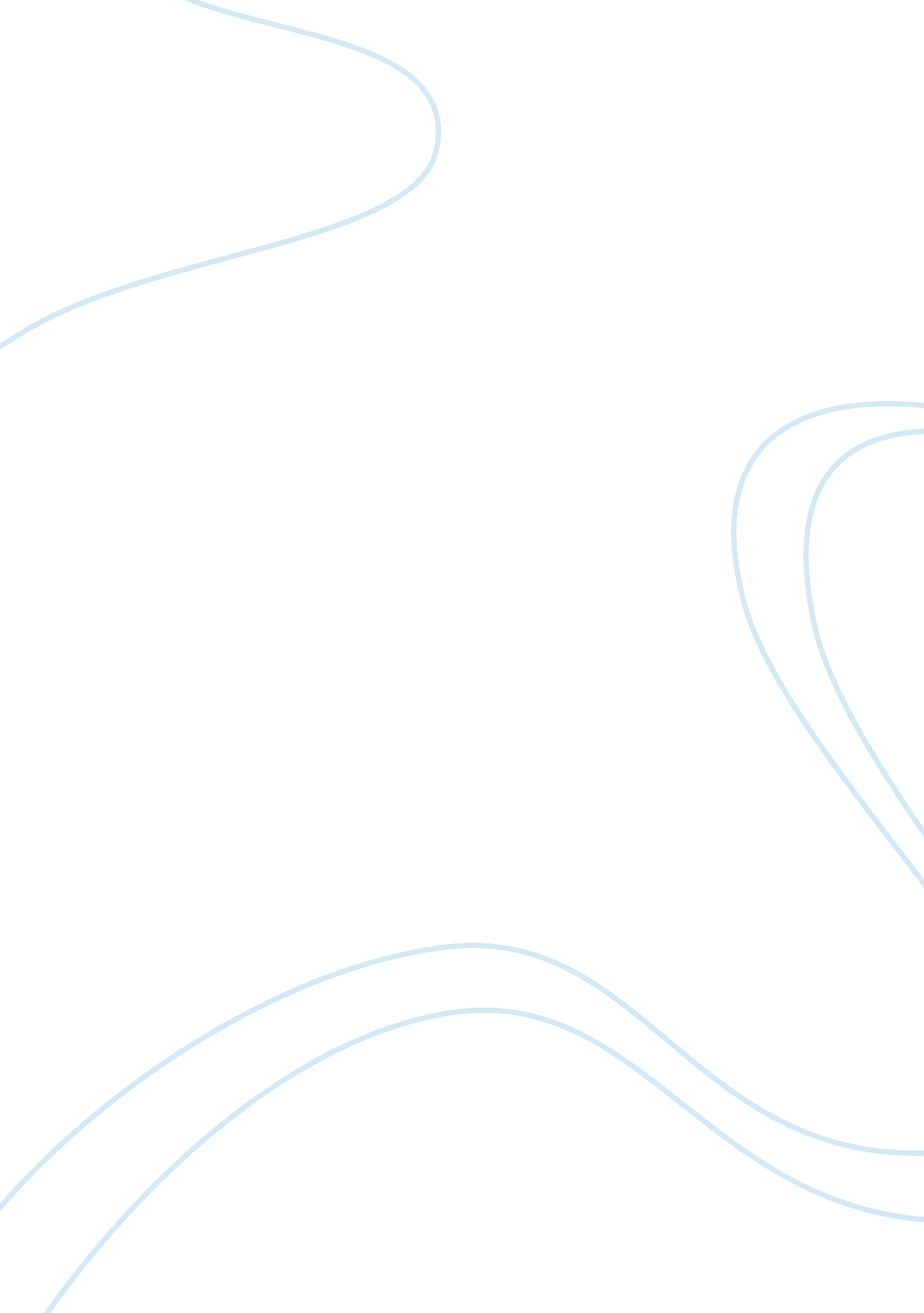 Lecture reviewLinguistics, English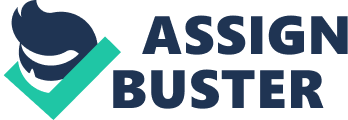 Lecture Review on Dr. James Perdue Motivation Speaking Dr. James Perdue in his lecture “ Motivation” shared his life experience in order to motivate others to do their best amidst their disabilities. He shared the fall of his tragedy when he was in his 19th year. As a football player at college, Martin Methodist in Pulaski Tennessee, he had a dislocation of three vertebra in his neck. After he become a quadriplegic in 1983, the doctor told him that he could not walk again. He was a burden to his family and the doctor advised that he would be best suited in a nursing house. This, however, was not the end of James ambition. He was determined to be someone who would help develop the society (Perdue). 
Dr. James studied hard to become a teacher and coach. The disability did not prevent him from performing his duties because he received the award of the best teacher of the week at the Fox 17 awards. He also became the top teacher during the 2002. He showed great ambition and demonstrated that one should not give up their goals when he received his doctorate degree from Tennessee State University. He still held on to his passion, and this awarded him with the title Coach of the Year for both the years 2000 and 2006. Receiving the Dr. Ramer Award in 1991, and Jo Andrews in 1995 showed that he was able to set aside all challenges and adversities in order to succeed both as a teacher and as a coach. Narrating his life experiences made one realize the scope of the challenges that existed in the world. That all people, in one way or another, faced challenges, but they should not be a reason to back down (Perdue). 
Dr. James Perdue was very clear about his mission in the society. He would help others in passing through strategies so that they would emerge as survivors of the tragedy. He was very specific that it is everyone’s responsibility to help each other in times of tragedy, and even before it occurs. We should be a source of encouragement and motivation, hence acting as pillars that support the hurting (Perdue). We, who pass through the struggles of life, should find the strength of passing through all the tragedies. This enabled me to realize that as much as our friends are there to support us; we ought to encourage ourselves and uplift our spirits because today’s tragedies should not affect our tomorrow. We, therefore, ought to live each day to our fullest. We should hold on to the hope and the determination that we can beat all odds whatever the tragedy may be, or whenever it may strike (Perdue). Passion should, therefore, be our driving force through the tragic and the good moments. 
Dr. James Perdue was very insistent on the importance of determination and passion in whatever one did. He was clear that no man is an island and therefore we need the support of our friends. His experience as a disabled person was also a great way of demonstrating that disability is not inability, and so everyone should hold their focus to their goals. In his lecture, however, he would have provided the students with details on how to overcome negative criticism from people around him. 
Work-Cited 
Perdue, James. “ Motivational/ Inspirational Speaker.” James Internet Archive. 